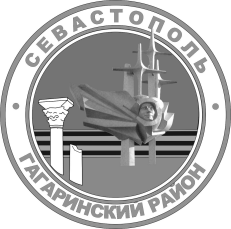 МЕСТНАЯ АДМИНИСТРАЦИЯ ВНУТРИГОРОДСКОГО МУНИЦИПАЛЬНОГО ОБРАЗОВАНИЯГОРОДА СЕВАСТОПОЛЯ ГАГАРИНСКИЙ МУНИЦИПАЛЬНЫЙ ОКРУГПОСТАНОВЛЕНИЕ« 02 »  апреля 2024 г.	№ 12 - ПМАО назначении публичных слушаний по проекту решения Совета Гагаринского муниципального округа «Об исполнении бюджета внутригородского муниципального образования города Севастополя Гагаринский муниципальный округ за 2023 год»В соответствии со статьей 28 Федерального закона от 06 октября 2003 г. № 131-ФЗ «Об общих принципах организации местного самоуправления в Российской Федерации», статьей 16 Закона города Севастополя от 30 декабря 2014 г. № 102-ЗС «О местном самоуправлении в городе Севастополе», статьей 12 Устава внутригородского муниципального образования города Севастополя Гагаринский муниципальный округ, принятым   решением   Совета    Гагаринского    муниципального    округа от 01 апреля 2015 г. № 17 «О принятии Устава внутригородского муниципального образования Гагаринский муниципальный округ», решением Совета Гагаринского муниципального округа от 19   октября   2022 г. № 96 «Об утверждении Положения о порядке организации и проведения публичных слушаний во внутригородском муниципальном образовании города Севастополя Гагаринский муниципальный округ, Порядка проведения публичных слушаний во внутригородском муниципальном  образовании города Севастополя Гагаринский муниципальный округ с использованием федеральной государственной информационной системы «Единый портал государственных и муниципальных услуг» и Порядка учета предложений по проектам муниципальных правовых актов и проектам муниципальных правовых актов о внесении изменений и дополнений в муниципальные правовые акты, а также о порядке участия граждан в его обсуждении», местная администрация внутригородского муниципального образования города Севастополя Гагаринский муниципальный округ постановляет:По инициативе Главы Гагаринского муниципального округа назначить публичные слушания по проекту решения Совета Гагаринского муниципального округа «Об исполнении бюджета внутригородского муниципального       образования       города       Севастополя       Гагаринский2муниципальный округ за 2023 год» на 17 апреля 2024 г. с 14:00 до 16:00 по адресу: г. Севастополь, проспект Октябрьской Революции, дом 8, малый зал.Прием предложений и ознакомление с проектом решения Совета Гагаринского муниципального округа «Об исполнении бюджета внутригородского муниципального образования города Севастополя Гагаринский муниципальный округ за 2023 год» осуществлять в рабочие дни с 03 апреля 2024 г. по 16 апреля 2024 г. с 9:00 до 12:00 по адресу: 299038, г. Севастополь, проспект Октябрьской Революции, дом 8, в помещении приемной Совета Гагаринского муниципального округа.Утвердить состав рабочей группы по проведению публичных слушаний по проекту решения Совета Гагаринского муниципального округа«Об исполнении бюджета внутригородского муниципального образования города Севастополя Гагаринский муниципальный округ за 2023 год» согласно Приложению 1 к настоящему постановлению.Утвердить проект решения Совета Гагаринского муниципального округа «Об исполнении бюджета внутригородского муниципального образования   города   Севастополя    Гагаринский    муниципальный    округ за 2023 год» согласно Приложению 2 к настоящему постановлению.Осуществлять учет предложений по проекту решения Совета Гагаринского муниципального округа «Об исполнении бюджета внутригородского муниципального образования города Севастополя Гагаринский муниципальный  округ за 2023 год» в соответствии с Приложением 3 к решению Совета Гагаринского муниципального округа от 19 октября 2022 г. № 96 «Об утверждении Положения о порядке организации и проведения публичных слушаний во внутригородском муниципальном образовании города Севастополя Гагаринский муниципальный округ, Порядка проведения публичных слушаний во внутригородском муниципальном образовании города Севастополя Гагаринский муниципальный округ с использованием федеральной государственной информационной системы «Единый портал государственных и муниципальных услуг» и Порядка учета предложений по проектам муниципальных правовых актов и проектам муниципальных правовых актов о внесении изменений и дополнений в муниципальные правовые акты, а также о порядке участия граждан в его обсуждении».Настоящее постановление вступает в силу с момента его официального обнародования.Контроль за выполнением настоящего постановления возложить на заместителя Главы местной администрации внутригородского муниципального образования города Севастополя Гагаринский муниципальный округ (О.В. Гомонец).Глава внутригородского муниципального образования, исполняющий полномочия председателя Совета, Главаместной администрации	А.Ю. ЯрусовПриложение 1к постановлению местной администрации внутригородского муниципального образования города Севастополя Гагаринский муниципальный округот « 02 » апреля 2024 г. № 12 - ПМАСОСТАВ РАБОЧЕЙ ГРУППЫпо проведению публичных слушаний по проекту решения Совета Гагаринского муниципального округа «Об исполнении бюджета внутригородского муниципального образования города Севастополя Гагаринский муниципальный округ за 2023 год»Глава внутригородского муниципального образования, исполняющий полномочия председателя Совета, Главаместной администрации	А.Ю. ЯрусовПриложение 2к постановлению местной администрации внутригородского муниципального образования города Севастополя Гагаринский муниципальный округот « 02 » апреля 2024 г. № 12 - ПМАПРОЕКТ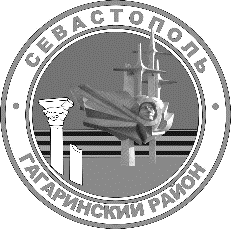 Г. СЕВАСТОПОЛЬСОВЕТ ГАГАРИНСКОГО МУНИЦИПАЛЬНОГО ОКРУГА III СОЗЫВАР Е Ш Е Н И Е _______СЕССИЯ«	»	2024г.	№	Г. СЕВАСТОПОЛЬОб исполнении бюджета внутригородского муниципального образования города Севастополя Гагаринский муниципальный округза 2023 годВ соответствии с Бюджетным кодексом Российской Федерации, Федеральным законом от 06 октября 2003 г. № 131-ФЗ «Об общих принципах организации местного самоуправления в Российской Федерации», Законом города Севастополя от 30 декабря 2014 г. № 102-ЗС «О местном самоуправлении в городе Севастополе», Уставом внутригородского муниципального образования города Севастополя Гагаринский муниципальный округ, принятым решением Совета Гагаринского муниципального округа от 01 апреля 2015 г. № 17                         «О принятии Устава внутригородского муниципального образования города Севастополя Гагаринский муниципальный округ», статьей 29 Положения о бюджетном процессе во внутригородском муниципальном образовании города Севастополя Гагаринский муниципальный округ, утвержденного решением Совета   Гагаринского муниципального округа от  23  ноября 2018  г. №  132                                «Об утверждении Положения о бюджетном процессе во внутригородском муниципальном образовании города Севастополя Гагаринский муниципальный округ в новой редакции», рассмотрев отчет местной администрации внутригородского муниципального образования города Севастополя Гагаринский муниципальный округ об исполнении бюджета внутригородского муниципального образования города Севастополя Гагаринский муниципальный округ                           за 2023 год, Совет Гагаринского муниципального округаР Е Ш И Л:Утвердить прилагаемый отчет об исполнении бюджета внутригородского муниципального образования города Севастополя Гагаринский муниципальный округ за 2023 год:по доходам в сумме 45 323 526 рублей 27 копеек;по расходам в сумме 48 955 850,88 рублей 88 копеек;профицит бюджета в сумме 3 632 324 рубля 61 копейка.Утвердить показатели доходов бюджета внутригородского муниципального образования города Севастополя Гагаринский муниципальный округ по кодам классификации доходов бюджета за 2023 год, согласно приложению 1 к настоящему решению.Утвердить показатели расходов бюджета внутригородского муниципального образования города Севастополя Гагаринский муниципальный округ по ведомственной структуре расходов бюджета за 2023 год, согласно приложению 2 к настоящему решению.Утвердить показатели расходов бюджета внутригородского муниципального образования города Севастополя Гагаринский муниципальный округ по разделам и подразделам классификации расходов бюджета за 2023 год, согласно приложению 3 к настоящему решению.Утвердить показатели источников финансирования дефицита бюджета внутригородского муниципального образования города Севастополя Гагаринский муниципальный округ по кодам классификации источников финансирования дефицита бюджета за 2023 год, согласно приложению 4 к настоящему решению.Настоящее решение вступает в силу с момента его официального опубликования.Контроль исполнения настоящего решения оставляю за собой.Глава внутригородского муниципального образования, исполняющий полномочия председателя Совета, Главаместной администрации	А.Ю. ЯрусовПриложение 1к решению Совета Гагаринского муниципального округаот	№Показатели доходов бюджета внутригородского муниципального образования города Севастополя Гагаринский муниципальный округ по кодам классификации доходов бюджета за 2023 год2Глава внутригородского муниципального 
образования, исполняющий полномочия 
председателя Совета, Главаместной администрации								        	А.Ю. ЯрусовПриложение 2к решению Совета Гагаринского муниципального округаот «     » __________ 2024 г. № ________Показатели расходов бюджета внутригородского муниципального образования города Севастополя 
Гагаринский муниципальный округ по ведомственной структуре расходов бюджета за 2023 год(руб.коп.)234Глава внутригородского муниципального 
образования, исполняющий полномочия 
председателя Совета, Главаместной администрации								        	А.Ю. ЯрусовПриложение 3к решению Совета Гагаринского муниципального округаот «___» _________ 2024 г. № _______Показатели расходов бюджета внутригородского муниципального образования города Севастополя Гагаринский муниципальный округ по разделам и подразделам классификации расходов бюджета за 2023 год(руб. коп.)Глава внутригородского муниципального образования, исполняющий полномочия председателя Совета, Главаместной администрации	А.Ю. ЯрусовПриложение 4к решению Совета Гагаринского муниципального округа 
от «        » ___________ 2024 г. № _______Показатели источников финансирования дефицита бюджета внутригородского муниципального образования города Севастополя Гагаринский муниципальный округ по кодам классификации источников финансирования дефицита бюджета за 2023 год(руб. коп.)Глава внутригородского муниципального образования, исполняющий полномочия председателя Совета, Главаместной администрации	А.Ю. ЯрусовПредседатель рабочей группыГомонецОксана ВладимировнаЗаместитель Главы местной администрацииЗаместитель председателя рабочей группыКравченкоНаталья СергеевнаНачальник финансового отдела местной администрацииСекретарь рабочей группыМартыноваИрина ГригорьевнаГлавный специалист отдела планирования и отчетности местной администрацииЧлены комиссииКоноховВиталий ВладимировичНачальник отдела по исполнению полномочий местной администрацииКензинаИрина ВитальевнаГлавный специалист местной администрации(руб.коп.)(руб.коп.)(руб.коп.)(руб.коп.)(руб.коп.)(руб.коп.)(руб.коп.)Наименование показателяКод строкиКод дохода по бюджетной классификацииУтвержденные бюджетные назначенияИсполненоНеисполненные назначения%исполне-ния1234567Доходы бюджета - всего010X46 431 400.0045 323 526.271 107 873.7397.6в том числе:НАЛОГОВЫЕ И НЕНАЛОГОВЫЕ ДОХОДЫ010000 1000000000000000010 299 500.009 299 499.461 000 000.5490.3НАЛОГИ НА ПРИБЫЛЬ, ДОХОДЫ010000 101000000000000007 710 000.007 384 240.75325 759.2595.8Налог на доходы физических лиц010000 101020000100001107 710 000.007 384 240.75325 759.2595.8Налог на доходы физических лиц с доходов, источником которых является налоговый агент, за исключением доходов, в отношении которых исчисление и уплата налога осуществляются в соответствии со статьями 227, 227.1 и 228 Налогового кодекса Российской Федерации, а также доходов от долевого участия в организации, полученных в виде дивидендов010182 101020100100001106 485 700.006 493 545.880.00100.1Налог на доходы физических лиц с доходов, полученных от осуществления деятельности физическими лицами, зарегистрированными в качестве индивидуальных предпринимателей, нотариусов, занимающихся частной практикой, адвокатов, учредивших адвокатские кабинеты, и других лиц, занимающихся частной практикой в соответствии со статьей 227 Налогового кодекса Российской Федерации010182 1010202001000011041 000.0037 046.053 953.9590.4Налог на доходы физических лиц с доходов, полученных физическими лицами в соответствии со статьей 228 Налогового кодекса Российской Федерации010182 10102030010000110245 900.00260 162.580.00105.8Налог на доходы физических лиц в виде фиксированных авансовых платежей с доходов, полученных физическими лицами, являющимися иностранными гражданами, осуществляющими трудовую деятельность по найму на основании патента в соответствии со статьей 227.1 Налогового кодекса Российской Федерации010182 10102040010000110101 600.00101 780.350.00100.2Налог на доходы физических лиц с сумм прибыли контролируемой иностранной компании, полученной физическими лицами, признаваемыми контролирующими лицами этой компании, за исключением уплачиваемого в связи с переходом на особый порядок уплаты на основании подачи в налоговый орган соответствующего уведомления (в части суммы налога, не превышающей 650 000 рублей)010182 101020500100001100.003.240.000.0Налог на доходы физических лиц в части суммы налога, превышающей 650 000 рублей, относящейся к части налоговой базы, превышающей 5 000 000 рублей (за исключением налога на доходы физических лиц с сумм прибыли контролируемой иностранной компании, в том числе фиксированной прибыли контролируемой иностранной компании, а также налога на доходы физических лиц в отношении доходов от долевого участия в организации, полученных в виде дивидендов)010182 10102080010000110391 700.0069 088.04322 611.9617.6Налог на доходы физических лиц с сумм прибыли контролируемой иностранной компании, полученной физическими лицами, признаваемыми контролирующими лицами этой компании, перешедшими на особый порядок уплаты на основании подачи в налоговый орган соответствующего уведомления (в части суммы налога, не превышающей 650 000 рублей)010182 101020900100001101 000.001 300.000.00130.0Налог на доходы физических лиц с сумм прибыли контролируемой иностранной компании, полученной физическими лицами, признаваемыми контролирующими лицами этой компании, за исключением уплачиваемого в связи с переходом на особый порядок уплаты на основании подачи в налоговый орган соответствующего уведомления (в части суммы налога, превышающей 650 000 рублей)010182 101021000100001102 000.00105.721 894.285.3Налог на доходы физических лиц с сумм прибыли контролируемой иностранной компании, полученной физическими лицами, признаваемыми контролирующими лицами этой компании, перешедшими на особый порядок уплаты на основании подачи в налоговый орган соответствующего уведомления (в части суммы налога, превышающей 650 000 рублей)010182 101021100100001108 700.008 700.000.00100.0Налог на доходы физических лиц в отношении доходов от долевого участия в организации, полученных в виде дивидендов (в части суммы налога, не превышающей 650 000 рублей)010182 10102130010000110157 800.00128 422.7329 377.2781.4Налог на доходы физических лиц в отношении доходов от долевого участия в организации, полученных в виде дивидендов (в части суммы налога, превышающей 650 000 рублей)010182 10102140010000110274 600.00284 086.160.00103.5НАЛОГИ НА СОВОКУПНЫЙ ДОХОД010000 105000000000000002 530 700.001 856 466.01674 233.9973.4Наименование показателяНаименование показателяКод строкиКод дохода по бюджетной классификацииУтвержденные бюджетные назначенияИсполненоИсполненоНеисполнен-ные назначения%исполне-ния112345567Налог, взимаемый в связи с применением патентной системы налогообложенияНалог, взимаемый в связи с применением патентной системы налогообложения010000 105040000200001102 530 700.001 856 466.011 856 466.01674 233.9973.4Налог, взимаемый в связи с применением патентной системы налогообложения, зачисляемый в бюджеты городов федерального значенияНалог, взимаемый в связи с применением патентной системы налогообложения, зачисляемый в бюджеты городов федерального значения010182 105040300200001102 530 700.002 530 700.001 856 466.01674 233.9973.4ШТРАФЫ, САНКЦИИ, ВОЗМЕЩЕНИЕ УЩЕРБАШТРАФЫ, САНКЦИИ, ВОЗМЕЩЕНИЕ УЩЕРБА010000 1160000000000000058 800.0058 800.0058 792.707.30100.0Административные штрафы, установленные законами субъектов Российской Федерации об административных правонарушенияхАдминистративные штрафы, установленные законами субъектов Российской Федерации об административных правонарушениях010000 1160200002000014053 800.0053 800.0053 814.520.00100.0Административные штрафы, установленные законами субъектов Российской Федерации об административных правонарушениях, за нарушение законов и иных нормативных правовых актов субъектов Российской ФедерацииАдминистративные штрафы, установленные законами субъектов Российской Федерации об административных правонарушениях, за нарушение законов и иных нормативных правовых актов субъектов Российской Федерации010000 1160201002000014053 800.0053 800.0053 814.520.00100.0Административные штрафы, установленные законами субъектов Российской Федерации об административных правонарушениях, за нарушение законов и иных нормативных правовых актов субъектов Российской Федерации (зачисляемые в бюджеты внутригородских муниципальных образований)Административные штрафы, установленные законами субъектов Российской Федерации об административных правонарушениях, за нарушение законов и иных нормативных правовых актов субъектов Российской Федерации (зачисляемые в бюджеты внутригородских муниципальных образований)010920 1160201002000114053 800.0053 800.0053 814.520.00100.0Платежи в целях возмещения причиненного ущерба (убытков)Платежи в целях возмещения причиненного ущерба (убытков)010000 116100000000001405 000.005 000.004 978.1821.8299.6Платежи по искам о возмещении ущерба, а также платежи, уплачиваемые при добровольном возмещении ущерба, причиненного муниципальному имуществу внутригородского муниципального образования города федерального значения (за исключением имущества, закрепленного за муниципальными бюджетными (автономными) учреждениями, унитарными предприятиями)010000 116100300300001405 000.005 000.004 978.1821.8299.6Прочее возмещение ущерба, причиненного муниципальному имуществу внутригородского муниципального образования города федерального значения (за исключением имущества, закрепленного за муниципальными бюджетными (автономными) учреждениями, унитарными предприятиями)010920 116100320300001405 000.005 000.004 978.1821.8299.6БЕЗВОЗМЕЗДНЫЕ ПОСТУПЛЕНИЯ010000 2000000000000000036 131 900.0036 131 900.0036 024 026.81107 873.1999.7БЕЗВОЗМЕЗДНЫЕ ПОСТУПЛЕНИЯ ОТ ДРУГИХ БЮДЖЕТОВ БЮДЖЕТНОЙ СИСТЕМЫ РОССИЙСКОЙ ФЕДЕРАЦИИ010000 2020000000000000036 131 900.0036 131 900.0036 066 309.2265 590.7899.8Дотации бюджетам бюджетной системы Российской Федерации010000 2021000000000015013 764 100.0013 764 100.0013 764 100.000.00100.0Дотации на выравнивание бюджетной обеспеченности010000 2021500100000015013 764 100.0013 764 100.0013 764 100.000.00100.0Дотации бюджетам внутригородских муниципальных образований городов федерального значения на выравнивание бюджетной обеспеченности из бюджета субъекта Российской Федерации010920 2021500103000015013 764 100.0013 764 100.0013 764 100.000.00100.0Субвенции бюджетам бюджетной системы Российской Федерации010000 2023000000000015022 367 800.0022 367 800.0022 302 209.2265 590.7899.7Субвенции местным бюджетам на выполнение передаваемых полномочий субъектов Российской Федерации010000 2023002400000015022 367 800.0022 367 800.0022 302 209.2265 590.7899.7Субвенции бюджетам внутригородских муниципальных образований городов федерального значения на выполнение передаваемых полномочий субъектов Российской Федерации010920 2023002403000015022 367 800.0022 367 800.0022 302 209.2265 590.7899.7ВОЗВРАТ ОСТАТКОВ СУБСИДИЙ, СУБВЕНЦИЙ И ИНЫХ МЕЖБЮДЖЕТНЫХ ТРАНСФЕРТОВ, ИМЕЮЩИХ ЦЕЛЕВОЕ НАЗНАЧЕНИЕ, ПРОШЛЫХ ЛЕТ010000 219000000000000000.000.00-42 282.410.000.0Возврат остатков субсидий, субвенций и иных межбюджетных трансфертов, имеющих целевое назначение, прошлых лет из бюджетов внутригородских муниципальных образований городов федерального значения010000 219000000300001500.000.00-42 282.410.000.0Возврат прочих остатков субсидий, субвенций и иных межбюджетных трансфертов, имеющих целевое назначение, прошлых лет из бюджетов внутригородских муниципальных образований городов федерального значения010920 219600100300001500.000.00-42 282.410.000.0Наименование показателяКод строкиКод расхода по бюджетной 
классификацииУтвержден-ные бюджетные назначенияИсполненоНеисполнен-ные назначения%исполне-ния1234567Расходы бюджета - всего200X49 094 600.0048 955 850.88138 749.1299.7в том числе:200000 0100 0000000000 00026 786 600.0026 648 431.44138 168.5699.5ОБЩЕГОСУДАРСТВЕННЫЕ ВОПРОСЫ200000 0100 0000000000 00026 786 600.0026 648 431.44138 168.5699.5Функционирование высшего должностного лица субъекта Российской Федерации и муниципального образования200000 0102 0000000000 0001 949 100.001 947 791.861 308.1499.9Функционирование Главы внутригородского муниципального образования200000 0102 7100000000 0001 949 100.001 947 791.861 308.1499.9Обеспечение деятельности Главы внутригородского муниципального образования200000 0102 71000Б7101 0001 949 100.001 947 791.861 308.1499.9Расходы на выплаты персоналу в целях обеспечения выполнения функций государственными(муниципальными) органами, казенными учреждениями, органами управления государственными внебюджетными фондами200000 0102 71000Б7101 1001 949 100.001 947 791.861 308.1499.9Расходы на выплаты персоналу государственных (муниципальных) органов200000 0102 71000Б7101 1201 949 100.001 947 791.861 308.1499.9Фонд оплаты труда государственных (муниципальных) органов200920 0102 71000Б7101 1211 438 500.001 438 469.4330.57100.0Иные выплаты персоналу государственных (муниципальных) органов, за исключением фонда оплаты труда200920 0102 71000Б7101 12276 200.0076 112.7087.3099.9Взносы по обязательному социальному страхованию на выплаты денежного содержания и иные выплаты работникам государственных (муниципальных) органов200920 0102 71000Б7101 129434 400.00433 209.731 190.2799.7Функционирование законодательных (представительных) органов государственной власти и представительных органов муниципальных образований200000 0103 0000000000 0002 153 200.002 144 619.738 580.2799.6Функционирование Совета Гагаринского муниципального округа200000 0103 7200000000 0002 153 200.002 144 619.738 580.2799.6Обеспечение деятельности Совета Гагаринского муниципального округа (расходы на содержание муниципальных служащих и лиц, замещающих муниципальные должности)200000 0103 72000Б7201 0002 153 200.002 144 619.738 580.2799.6Расходы на выплаты персоналу в целях обеспечения выполнения функций государственными (муниципальными) органами, казенными учреждениями, органами управления государственными внебюджетными фондами200000 0103 72000Б7201 1001 937 100.001 931 961.155 138.8599.7Расходы на выплаты персоналу государственных (муниципальных) органов200000 0103 72000Б7201 1201 937 100.001 931 961.155 138.8599.7Фонд оплаты труда государственных (муниципальных) органов200921 0103 72000Б7201 1211 487 800.001 487 797.392.61100.0Взносы по обязательному социальному страхованию на выплаты денежного содержания и иные выплаты работникам государственных (муниципальных) органов200921 0103 72000Б7201 129449 300.00444 163.765 136.2498.9Закупка товаров, работ и услуг для обеспечения государственных (муниципальных) нужд200000 0103 72000Б7201 200216 100.00212 658.583 441.4298.4Иные закупки товаров, работ и услуг для обеспечения государственных (муниципальных) нужд200000 0103 72000Б7201 240216 100.00212 658.583 441.4298.4Прочая закупка товаров, работ и услуг200921 0103 72000Б7201 244216 100.00212 658.583 441.4298.4Функционирование Правительства Российской Федерации, высших исполнительных органов государственной власти субъектов Российской Федерации, местных администраций200000 0104 0000000000 00022 296 400.0022 168 155.41128 244.5999.4Муниципальная программа «Развитие благоустройства на территории внутригородскогомуниципального образования города Севастополя Гагаринский муниципальный округ»200000 0104 0900000000 0006 812 500.006 746 946.2065 553.8099.0Обеспечение деятельности муниципальных служащих органов местного самоуправления внутригородского муниципального образования обеспечивающих выполнение мероприятий в сфере благоустройства на территории внутригородского муниципального образования за счет средств бюджета города Севастополя200000 0104 0901000000 0006 812 500.006 746 946.2065 553.8099.0Расходы на обеспечение деятельности муниципальных служащих местной администрации внутригородского муниципального образования города Севастополя Гагаринский муниципальный округ, исполняющих переданные отдельные государственные полномочия в сфере благоустройства, за счет средств субвенции из бюджета города Севастополя200000 0104 0901071941 0006 812 500.006 746 946.2065 553.8099.0Расходы на выплаты персоналу в целях обеспечения выполнения функций государственными(муниципальными) органами, казенными учреждениями, органами управления государственными внебюджетными фондами200000 0104 0901071941 1005 728 100.005 717 522.4710 577.5399.8Расходы на выплаты персоналу государственных (муниципальных) органов200000 0104 0901071941 1205 728 100.005 717 522.4710 577.5399.8Фонд оплаты труда государственных (муниципальных) органов200920 0104 0901071941 1214 399 500.004 399 441.0558.95100.0Взносы по обязательному социальному страхованию на выплаты денежного содержания и иные выплаты работникам государственных (муниципальных) органов200920 0104 0901071941 1291 328 600.001 318 081.4210 518.5899.2Закупка товаров, работ и услуг для обеспечения государственных (муниципальных) нужд200000 0104 0901071941 2001 084 400.001 029 423.7354 976.2794.9Иные закупки товаров, работ и услуг для обеспечения государственных (муниципальных) нужд200000 0104 0901071941 2401 084 400.001 029 423.7354 976.2794.9Прочая закупка товаров, работ и услуг200920 0104 0901071941 2441 084 400.001 029 423.7354 976.2794.9Функционирование местной администрации внутригородского муниципального образования города Севастополя Гагаринский муниципальный округ200000 0104 7300000000 00015 483 900.0015 421 209.2162 690.7999.6Наименование показателяКод строкиКод расхода по бюджетной 
классификацииУтвержден-ные бюджетные назначенияИсполненоИсполненоИсполненоНеисполне-нные назначения%исполне-ния123455567Обеспечение деятельности местной администрации внутригородского муниципального образования города Севастополя Гагаринский муниципальный округ (расходы на содержание муниципальных служащих)200000 0104 73000Б7301 00014 281 000.0014 221 664.1114 221 664.1114 221 664.1159 335.8999.6Расходы на выплаты персоналу в целях обеспечения выполнения функций государственными(муниципальными) органами, казенными учреждениями, органами управления государственными внебюджетными фондами200000 0104 73000Б7301 10012 768 100.0012 742 471.9312 742 471.9312 742 471.9325 628.0799.8Расходы на выплаты персоналу государственных (муниципальных) органов200000 0104 73000Б7301 12012 768 100.0012 742 471.9312 742 471.9312 742 471.9325 628.0799.8Фонд оплаты труда государственных (муниципальных) органов200920 0104 73000Б7301 1219 722 300.009 722 285.759 722 285.759 722 285.7514.25100.0Иные выплаты персоналу государственных (муниципальных) органов, за исключением фонда оплаты труда200920 0104 73000Б7301 122109 600.00109 492.60109 492.60109 492.60107.4099.9Взносы по обязательному социальному страхованию на выплаты денежного содержания и иные выплаты работникам государственных (муниципальных) органов200920 0104 73000Б7301 1292 936 200.002 910 693.582 910 693.582 910 693.5825 506.4299.1Закупка товаров, работ и услуг для обеспечения государственных (муниципальных) нужд200000 0104 73000Б7301 2001 511 600.001 477 939.181 477 939.181 477 939.1833 660.8297.8Иные закупки товаров, работ и услуг для обеспечения государственных (муниципальных) нужд200000 0104 73000Б7301 2401 511 600.001 477 939.181 477 939.181 477 939.1833 660.8297.8Прочая закупка товаров, работ и услуг200920 0104 73000Б7301 2441 511 600.001 477 939.181 477 939.181 477 939.1833 660.8297.8Иные бюджетные ассигнования200000 0104 73000Б7301 8001 300.001 253.001 253.001 253.0047.0096.4Уплата налогов, сборов и иных платежей200000 0104 73000Б7301 8501 300.001 253.001 253.001 253.0047.0096.4Уплата прочих налогов, сборов200920 0104 73000Б7301 8521 300.001 253.001 253.001 253.0047.0096.4Обеспечение деятельности местной администрации внутригородского муниципального образования города Севастополя Гагаринский муниципальный округ (расходы на оплату труда технических работников и работников, осуществляющих обеспечение деятельности органов местного самоуправления)200000 0104 73000Б7302 0001 202 900.001 199 545.101 199 545.101 199 545.103 354.9099.7Расходы на выплаты персоналу в целях обеспечения выполнения функций государственными (муниципальными) органами, казенными учреждениями, органами управления государственными внебюджетными фондами200000 0104 73000Б7302 1001 202 900.001 199 545.101 199 545.101 199 545.103 354.9099.7Расходы на выплаты персоналу государственных (муниципальных) органов200000 0104 73000Б7302 1201 202 900.001 199 545.101 199 545.101 199 545.103 354.9099.7Фонд оплаты труда государственных (муниципальных) органов200920 0104 73000Б7302 121923 900.00923 870.70923 870.70923 870.7029.30100.0Взносы по обязательному социальному страхованию на выплаты денежного содержания и иные выплаты работникам государственных (муниципальных) органов200920 0104 73000Б7302 129279 000.00275 674.40275 674.40275 674.403 325.6098.8Другие общегосударственные вопросы200000 0113 0000000000 000387 900.00387 864.44387 864.44387 864.4435.56100.0Муниципальная программа «Участие в профилактике терроризма и экстремизма, а также минимизации и (или) ликвидации последствий проявлений терроризма и экстремизма, укрепление межнационального, межконфессионального единства и согласия на территории внутригородского муниципального образования города Севастополя Гагаринский муниципальный округ»200000 0113 0600000000 000154 200.00154 200.00154 200.00154 200.000.00100.0Подпрограмма «Участие в профилактике терроризма и экстремизма, а также минимизации и (или) ликвидации последствий проявлений терроризма и экстремизма на территории внутригородского муниципального образования города Севастополя Гагаринский муниципальный округ»200000 0113 0610000000 0008 000.008 000.008 000.008 000.000.00100.0Мероприятия, направленные на участие в профилактике терроризма и экстремизма, а такжеминимизации и (или) ликвидации последствий проявлений терроризма и экстремизма на территории внутригородского муниципального образования200000 0113 06100Э7201 0008 000.008 000.008 000.000.000.00100.0Закупка товаров, работ и услуг для обеспечения государственных (муниципальных) нужд200000 0113 06100Э7201 2008 000.008 000.008 000.000.000.00100.0Иные закупки товаров, работ и услуг для обеспечения государственных (муниципальных) нужд200000 0113 06100Э7201 2408 000.008 000.008 000.000.000.00100.0Прочая закупка товаров, работ и услуг200920 0113 06100Э7201 2448 000.008 000.008 000.000.000.00100.0Подпрограмма «Осуществление мер, направленных на укрепление межнационального, межконфессионального единства и согласия на территории внутригородского муниципального образования города Севастополя Гагаринский муниципальный округ»200000 0113 0620000000 000146 200.00146 200.00146 200.000.000.00100.0Мероприятия, направленные на укрепление межнационального, межконфессионального единства и согласия на территории внутригородского муниципального образования200000 0113 06200У7201 000146 200.00146 200.00146 200.000.000.00100.0Закупка товаров, работ и услуг для обеспечения государственных (муниципальных) нужд200000 0113 06200У7201 200146 200.00146 200.00146 200.000.000.00100.0Иные закупки товаров, работ и услуг для обеспечения государственных (муниципальных) нужд200000 0113 06200У7201 240146 200.00146 200.00146 200.000.000.00100.0Прочая закупка товаров, работ и услуг200920 0113 06200У7201 244146 200.00146 200.00146 200.000.000.00100.0Муниципальная программа «Организация охраны общественного порядка на территории внутригородского муниципального образования города Севастополя Гагаринский муниципальный округ"200000 0113 0800000000 00023 500.0023 500.0023 500.000.000.00100.0Мероприятия, направленные на организацию охраны общественного порядка на территориивнутригородского муниципального образования200000 0113 08000П7201 00023 500.0023 500.0023 500.000.000.00100.0Закупка товаров, работ и услуг для обеспечения государственных (муниципальных) нужд200000 0113 08000П7201 20023 500.0023 500.0023 500.000.000.00100.0Иные закупки товаров, работ и услуг для обеспечения государственных (муниципальных) нужд200000 0113 08000П7201 24023 500.0023 500.0023 500.000.000.00100.0Прочая закупка товаров, работ и услуг200920 0113 08000П7201 24423 500.0023 500.0023 500.000.000.00100.0Расходы на реализацию мероприятий по ведению похозяйственных книг в целях учета личных подсобных хозяйств и предоставления выписок из них200000 0113 7700000000 00060 200.0060 200.0060 164.4435.5635.5699.9Расходы на отдельное государственное полномочие по ведению похозяйственных книг в целях учета личных подсобных хозяйств, предоставлению выписок из них на территории внутригородского муниципального образования за счет средств субвенции из бюджета города Севастополя200000 0113 7700074941 00060 200.0060 200.0060 164.4435.5635.5699.9Закупка товаров, работ и услуг для обеспечения государственных (муниципальных) нужд200000 0113 7700074941 20060 200.0060 200.0060 164.4435.5635.5699.9Наименование показателяКод строкиКод расхода по бюджетной 
классификацииУтвержден-ные бюджетные назначенияИсполненоНеисполненные назначения%исполне-ния1234567Иные закупки товаров, работ и услуг для обеспечения государственных (муниципальных) нужд200000 0113 7700074941 24060 200.0060 164.4435.5699.9Прочая закупка товаров, работ и услуг200920 0113 7700074941 24460 200.0060 164.4435.5699.9Членские взносы в ассоциацию200000 0113 7800000000 000150 000.00150 000.000.00100.0Расходы по уплате членских взносов в ассоциацию «Совет муниципальных образований города Севастополя»200000 0113 78000Б7801 000150 000.00150 000.000.00100.0Иные бюджетные ассигнования200000 0113 78000Б7801 800150 000.00150 000.000.00100.0Уплата налогов, сборов и иных платежей200000 0113 78000Б7801 850150 000.00150 000.000.00100.0Уплата иных платежей200921 0113 78000Б7801 853150 000.00150 000.000.00100.0НАЦИОНАЛЬНАЯ БЕЗОПАСНОСТЬ И ПРАВООХРАНИТЕЛЬНАЯ ДЕЯТЕЛЬНОСТЬ200000 0300 0000000000 00032 500.0032 500.000.00100.0Защита населения и территории от чрезвычайных ситуаций природного и техногенного характера, пожарная безопасность200000 0310 0000000000 00032 500.0032 500.000.00100.0Муниципальная программа «Организация и осуществление мероприятий по защите населения от чрезвычайных ситуаций природного и техногенного характера на территории внутригородского муниципального образования города Севастополя Гагаринский муниципальный округ»200000 0310 0700000000 00032 500.0032 500.000.00100.0Мероприятия по защите населения от чрезвычайных ситуаций природного и техногенного характера на территории внутригородского муниципального образования200000 0310 07000Ч7201 00032 500.0032 500.000.00100.0Закупка товаров, работ и услуг для обеспечения государственных (муниципальных) нужд200000 0310 07000Ч7201 20032 500.0032 500.000.00100.0Иные закупки товаров, работ и услуг для обеспечения государственных (муниципальных) нужд200000 0310 07000Ч7201 24032 500.0032 500.000.00100.0Прочая закупка товаров, работ и услуг200920 0310 07000Ч7201 24432 500.0032 500.000.00100.0ЖИЛИЩНО-КОММУНАЛЬНОЕ ХОЗЯЙСТВО200000 0500 0000000000 00015 518 100.0015 518 094.545.46100.0Благоустройство200000 0503 0000000000 00015 518 100.0015 518 094.545.46100.0Муниципальная программа «Развитие благоустройства на территории внутригородскогомуниципального образования города Севастополя Гагаринский муниципальный округ»200000 0503 0900000000 00015 518 100.0015 518 094.545.46100.0Мероприятия, направленные на удаление твердых коммунальных отходов, в том числе с мест несанкционированных и бесхозных свалок на территории внутригородского муниципального образования, и мероприятия по их транспортировке для утилизации200000 0503 0900200000 0007 000 000.006 999 999.120.88100.0Расходы на отдельное государственное полномочие по реализации мероприятий по удалению твердых коммунальных отходов, в том числе с мест несанкционированных и бесхозных свалок, и по их транспортировке для утилизации за счет средств субвенции из бюджета города Севастополя200000 0503 0900271941 0007 000 000.006 999 999.120.88100.0Закупка товаров, работ и услуг для обеспечения государственных (муниципальных) нужд200000 0503 0900271941 2007 000 000.006 999 999.120.88100.0Иные закупки товаров, работ и услуг для обеспечения государственных (муниципальных) нужд200000 0503 0900271941 2407 000 000.006 999 999.120.88100.0Прочая закупка товаров, работ и услуг200920 0503 0900271941 2447 000 000.006 999 999.120.88100.0Мероприятия, направленные на создание, приобретение, установку, текущему ремонту и реконструкции элементов благоустройства на территории внутригородского муниципального образования200000 0503 0900400000 0005 395 100.005 395 099.460.54100.0Расходы на отдельное государственное полномочие по реализации мероприятий по созданию, приобретению, установке, текущему ремонту и реконструкции элементов благоустройства на территории внутригородского муниципального образования за счет средств субвенции из бюджета города Севастополя200000 0503 0900471941 0005 395 100.005 395 099.460.54100.0Закупка товаров, работ и услуг для обеспечения государственных (муниципальных) нужд200000 0503 0900471941 2005 395 100.005 395 099.460.54100.0Иные закупки товаров, работ и услуг для обеспечения государственных (муниципальных) нужд200000 0503 0900471941 2405 395 100.005 395 099.460.54100.0Прочая закупка товаров, работ и услуг200920 0503 0900471941 2445 395 100.005 395 099.460.54100.0Мероприятия, направленные на обустройство и содержание спортивных и детских игровых площадок (комплексов) на территории внутригородского муниципального образования200000 0503 0900700000 0003 100 000.003 100 000.000.00100.0Расходы на отдельное государственное полномочие по реализации мероприятий по обустройству и содержанию спортивных и детских игровых площадок (комплексов) на территории внутригородского муниципального образования за счет средств субвенции из бюджета города Севастополя200000 0503 0900771941 0003 100 000.003 100 000.000.00100.0Закупка товаров, работ и услуг для обеспечения государственных (муниципальных) нужд200000 0503 0900771941 2003 100 000.003 100 000.000.00100.0Иные закупки товаров, работ и услуг для обеспечения государственных (муниципальных) нужд200000 0503 0900771941 2403 100 000.003 100 000.000.00100.0Прочая закупка товаров, работ и услуг200920 0503 0900771941 2443 100 000.003 100 000.000.00100.0Мероприятия, направленные на ремонт и содержание внутриквартальных дорог на территории внутригородского муниципального образования за счет средств бюджета внутригородского муниципального образования города Севастополя Гагаринский муниципальный округ200000 0503 0901200000 00023 000.0022 995.964.04100.0Расходы на отдельное государственное полномочие по обеспечению и реализации мероприятий по ремонту и содержанию внутриквартальных дорог на территории внутригородского муниципального образования за счет средств бюджета внутригородского муниципального образования города Севастополя Гагаринский муниципальный округ200000 0503 09012Д0912 00023 000.0022 995.964.04100.0Закупка товаров, работ и услуг для обеспечения государственных (муниципальных) нужд200000 0503 09012Д0912 20023 000.0022 995.964.04100.0Иные закупки товаров, работ и услуг для обеспечения государственных (муниципальных) нужд200000 0503 09012Д0912 24023 000.0022 995.964.04100.0Прочая закупка товаров, работ и услуг200920 0503 09012Д0912 24423 000.0022 995.964.04100.0ОБРАЗОВАНИЕ200000 0700 0000000000 000366 300.00366 300.000.00100.0Молодежная политика200000 0707 0000000000 000366 300.00366 300.000.00100.0Муниципальная программа «Организация и осуществление мероприятий по работе с детьми и молодежью во внутригородском муниципальном образовании города Севастополя Гагаринский муниципальный округ»200000 0707 0300000000 000366 300.00366 300.000.00100.0Наименование показателяКод строкиКод расхода по бюджетной 
классификацииУтвержденные бюджетные назначенияИсполненоНеисполненные назначения%исполне-ния1234567Мероприятия направленные на работу с детьми и молодежью на территории внутригородского муниципального образования200000 0707 03000Д7201 000366 300.00366 300.000.00100.0Закупка товаров, работ и услуг для обеспечения государственных (муниципальных) нужд200000 0707 03000Д7201 200366 300.00366 300.000.00100.0Иные закупки товаров, работ и услуг для обеспечения государственных (муниципальных) нужд200000 0707 03000Д7201 240366 300.00366 300.000.00100.0Прочая закупка товаров, работ и услуг200920 0707 03000Д7201 244366 300.00366 300.000.00100.0КУЛЬТУРА, КИНЕМАТОГРАФИЯ200000 0800 0000000000 0003 787 300.003 786 803.00497.00100.0Культура200000 0801 0000000000 0003 787 300.003 786 803.00497.00100.0Муниципальная программа «Развитие культуры во внутригородском муниципальном образовании города Севастополя Гагаринский муниципальный округ»200000 0801 0100000000 0003 787 300.003 786 803.00497.00100.0Подпрограмма «Организация местных и участие в организации и проведение городских праздничных и иных зрелищных мероприятиях во внутригородском муниципальном образовании города Севастополя Гагаринский муниципальный округ»200000 0801 0110000000 0003 288 700.003 288 291.00409.00100.0Мероприятия, направленные на проведение местных праздничных и иных зрелищных мероприятий во внутригородском муниципальном образовании200000 0801 01100К7201 0003 288 700.003 288 291.00409.00100.0Закупка товаров, работ и услуг для обеспечения государственных (муниципальных) нужд200000 0801 01100К7201 2003 288 700.003 288 291.00409.00100.0Иные закупки товаров, работ и услуг для обеспечения государственных (муниципальных) нужд200000 0801 01100К7201 2403 288 700.003 288 291.00409.00100.0Прочая закупка товаров, работ и услуг200920 0801 01100К7201 2443 288 700.003 288 291.00409.00100.0Подпрограмма «Осуществление военно-патриотического воспитания граждан Российской Федерации на территории внутригородского муниципального образования города Севастополя Гагаринский муниципальный округ»200000 0801 0120000000 000498 600.00498 512.0088.00100.0Мероприятия, направленные на осуществление военно-патриотического воспитания граждан Российской Федерации на территории внутригородского муниципального образования200000 0801 01200В7201 000498 600.00498 512.0088.00100.0Закупка товаров, работ и услуг для обеспечения государственных (муниципальных) нужд200000 0801 01200В7201 200498 600.00498 512.0088.00100.0Иные закупки товаров, работ и услуг для обеспечения государственных (муниципальных) нужд200000 0801 01200В7201 240498 600.00498 512.0088.00100.0Прочая закупка товаров, работ и услуг200920 0801 01200В7201 244498 600.00498 512.0088.00100.0СОЦИАЛЬНАЯ ПОЛИТИКА200000 1000 0000000000 00089 200.0089 153.9046.1099.9Пенсионное обеспечение200000 1001 0000000000 00089 200.0089 153.9046.1099.9Выплаты по обязательствам внутригородского муниципального образования200000 1001 7900000000 00089 200.0089 153.9046.1099.9Расходы по назначению пенсии за выслугу лет, перерасчета ее размера, выплаты и организации доставки указанной пенсии лицам, замещавшим должности муниципальной службы в органах местного самоуправления внутригородского муниципального образования города СевастополяГагаринский муниципальный округ200000 1001 79000П7901 00089 200.0089 153.9046.1099.9Социальное обеспечение и иные выплаты населению200000 1001 79000П7901 30089 200.0089 153.9046.1099.9Публичные нормативные социальные выплаты гражданам200000 1001 79000П7901 31089 200.0089 153.9046.1099.9Иные пенсии, социальные доплаты к пенсиям200920 1001 79000П7901 31289 200.0089 153.9046.1099.9ФИЗИЧЕСКАЯ КУЛЬТУРА И СПОРТ200000 1100 0000000000 0001 521 400.001 521 400.000.00100.0Физическая культура200000 1101 0000000000 0001 521 400.001 521 400.000.00100.0Муниципальная программа «Развитие физической культуры и массового спорта, организация проведения официальных физкультурно - оздоровительных и спортивных мероприятий во внутригородском муниципальном образовании города Севастополя Гагаринский муниципальный округ»200000 1101 0200000000 0001 521 400.001 521 400.000.00100.0Мероприятия, направленные на развитие физической культуры и массового спорта, организацию проведения официальных физкультурно - оздоровительных и спортивных мероприятий во внутригородском муниципальном образовании200000 1101 02000С7201 0001 521 400.001 521 400.000.00100.0Закупка товаров, работ и услуг для обеспечения государственных (муниципальных) нужд200000 1101 02000С7201 2001 521 400.001 521 400.000.00100.0Иные закупки товаров, работ и услуг для обеспечения государственных (муниципальных) нужд200000 1101 02000С7201 2401 521 400.001 521 400.000.00100.0Прочая закупка товаров, работ и услуг200920 1101 02000С7201 2441 521 400.001 521 400.000.00100.0СРЕДСТВА МАССОВОЙ ИНФОРМАЦИИ200000 1200 0000000000 000993 200.00993 168.0032.00100.0Другие вопросы в области средств массовой информации200000 1204 0000000000 000993 200.00993 168.0032.00100.0Муниципальная программа «Реализация информационной политики и развитие средств массовой информации во внутригородском муниципальном образовании города Севастополя Гагаринский муниципальный округ»200000 1204 0400000000 000993 200.00993 168.0032.00100.0Мероприятия, направленные на информирование жителей внутригородского муниципальногообразования о деятельности органов местного самоуправления200000 1204 04000И7201 000993 200.00993 168.0032.00100.0Закупка товаров, работ и услуг для обеспечения государственных (муниципальных) нужд200000 1204 04000И7201 200993 200.00993 168.0032.00100.0Иные закупки товаров, работ и услуг для обеспечения государственных (муниципальных) нужд200000 1204 04000И7201 240993 200.00993 168.0032.00100.0Прочая закупка товаров, работ и услуг200920 1204 04000И7201 244993 200.00993 168.0032.00100.0Результат исполнения бюджета (дефицит/профицит)450X-2 663 200.00-3 632 324.61XНаименование показателяРазделПодраз- делУтверждено на 2023 годИсполнено за 2023 годНеисполненные назначения%исполненияРасходы бюджета - ВСЕГО в том числе:49 094 600,0048 955 850,88138 749,1299,7Общегосударственные вопросы010026 786 600,0026 648 431,44138 168,5699,5Функционирование высшего должностного лицасубъекта Российской Федерации и муниципального образования01021 949 100,001 947 791,861 308,1499,9Функционирование законодательных (представительных) органов государственной власти и представительных органов муниципальных образований01032 153 200,002 144 619,738 580,2799,6Функционирование Правительства Российской Федерации, высших исполнительных органов государственной власти субъектов РоссийскойФедерации, местных администраций010422 296 400,0022 168 155,41128 244,5999,4Другие общегосударственные вопросы0113387 900,00387 864,4435,56100,0Национальная безопасность иправоохранительная деятельность030032 500,0032 500,000,00100,0Защита населения и территории от чрезвычайных ситуаций природного и техногенного характера, гражданская оборона031032 500,0032 500,000,00100,0Жилищно-коммунальное хозяйство050015 518 100,0015 518 094,545,46100,0Благоустройство050315 518 100,0015 518 094,545,46100,0Образование0700366 300,00366 300,000,00100,0Молодежная политика0707366 300,00366 300,000,00100,0Культура, кинематография08003 787 300,003 786 803,0497,00100,0Культура08013 787 300,003 786 803,0497,00100,0Социальная политика100089 200,0089 153,9046,1099,9Пенсионное обеспечение100189 200,0089 153,9046,1099,9Физическая культура и спорт11001 521 400,001 521 400,000,00100,0Физическая культура11011 521 400,001 521 400,000,00100,0Средства массовой информации1200993 200,00993 168,0032,00100,0Другие вопросы в области средств массовой информации1204993 200,00993 168,0032,00100,0Наименование показателяКод источника финансирования дефицита бюджета по бюджетной классификацииУтверждено на 2023 годИсполнено за 2023 годНеисполненные назначенияИсточники финансирования дефицита бюджета- ВСЕГО В том числе:X2 663 200,003 632 324,610,00источники внутреннего финансированиябюджета Из них:X0,000,000,00источники внешнего финансирования бюджета Из них:X0,000,000,00Изменение остатков средств000 0100 0000 00 0000 0002 663 200,003 632 324,610,00Изменение остатков средств на счетах по учету средств бюджетов000 0105 0000 00 0000 0002 663 200,003 632 324,610,00Увеличение остатков средств бюджетов000 0105 0000 00 0000 500- 46 431 400,00- 52 153 801,45ХУвеличение прочих остатков средств бюджетов000 0105 0200 00 0000 500- 46 431 400,00- 52 153 801,45ХУвеличение прочих остатков денежных средств бюджетов000 0105 0201 00 0000 510- 46 431 400,00- 52 153 801,45ХУвеличение прочих остатков денежных средств бюджетов внутригородских муниципальных образований городов федерального значения920 0105 0201 03 0000 510- 46 431 400,00- 52 153 801,45ХУменьшение остатков средств бюджетов000 0105 0000 00 0000 60049 094 600,0055 786 126,06ХУменьшение прочих остатков средств бюджетов000 0105 0200 00 0000 60049 094 600,0055 786 126,06ХУменьшение прочих остатков денежных средств бюджетов000 0105 0201 00 0000 61049 094 600,0055 786 126,06ХУменьшение прочих остатков денежных средств бюджетов внутригородских муниципальных образований городов федерального значения920 0105 0201 03 0000 61049 094 600,0055 786 126,06Х